ПРОЄКТ № 2408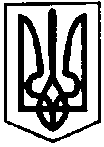 ПЕРВОЗВАНІВСЬКА СІЛЬСЬКА РАДАКРОПИВНИЦЬКОГО РАЙОНУ  КІРОВОГРАДСЬКОЇ ОБЛАСТІ_______ СЕСІЯ ВОСЬМОГО  СКЛИКАННЯРІШЕННЯвід «» _____ 2023 року                                                                               № с. ПервозванівкаПро затвердження Програми підтримки органів виконавчої влади на 2023 рік у новій редакціїКеруючись  п.22 ст.26 Закону України «Про місцеве самоврядування в Україні», ст.91 Бюджетного кодексу України та згідно з постановою КМУ від 11.03.2022 р. № 252 «Деякі питання формування та виконання місцевих бюджетів у період воєнного стану зі змінами» сільська рада ВИРІШИЛА:1. Затвердити Програму підтримки органів виконавчої влади на 2023 рік у новій редакції (Програма додається).2. Контроль за виконанням рішення покласти на постійну комісію сільської ради з питань бюджету, фінансово-економічного розвитку, інвестиційної політики, законності, діяльності ради, депутатської етики, регуляторної політики, регламенту, регулювання земельних відносин, містобудування, комунальної власності, промисловості, будівництва, транспорту, енергетики, зв’язку, сфери послуг та житлово-комунального підприємства.Сільський голова                                                             Прасковія  МУДРАКПРОЄКТЗАТВЕРДЖЕНОрішення сільської ради від ______       2023 року № Програмапідтримки органів виконавчої влади на 2023 рік в новій редакціїс. Первозванівка 2023 рікІ. Паспорт ПрограмиІІ. Загальна частинаУ зв’язку із введенням в Україні правового режиму воєнного стану,відповідно до Указу Президента України «Про введення воєнного стану в Україні», затвердженого Законом України від 24.02.2022 № 2102-IX(зі змінами) у Кропивницькій районній військовій (державній) адміністрації значно збільшено навантаження на працівників в умовах воєнного стану. Перед працівниками органів виконавчої влади поставлено низку додаткових завдань щодо забезпечення ефективної реалізації заходів воєнного стану та реформ на місцевому рівні, зокрема з урахуванням змін до бюджетного та податкового законодавства, підвищення самостійності місцевих бюджетів. Також закінчено процес формування об’єднаних територіальних громад, які виходять на прямі міжбюджетні відносини з державним бюджетом. При цьому, повна відповідальність за створення належних умов для розвитку економіки, господарської та соціально-культурної діяльності відповідної території покладається на місцеві органи виконавчої влади, зокрема й районної ланки. Низький рівень заробітної плати державних службовців упродовж останніх років призвів до дискредитації престижності державної служби та втрати фахового кадрового потенціалу. Відповідно до Закону України «Про державну службу» запроваджено нові підходи до оплати праці державних службовців шляхом збільшення посадового окладу в структурі заробітної плати. Проте і цей заробіток не є конкурентоспроможним порівняно з оплатою праці адмінуправлінського персоналу в реальному секторі економіки. А для більшості категорій посад державних службовців районної ланки (спеціалістів) та працівників державних органів, які виконують функції з обслуговування, розмір посадового окладу залишається меншим за мінімальний розмір заробітної плати. Необхідність вирішення цих питань та наявна недостатність коштів державного бюджету на утримання апарату районної військової (державної) адміністрації та її структурних підрозділів зумовила необхідність розроблення та прийняття Програми підтримки діяльності органів виконавчої влади на 2023 рік (далі – Програма) задля залучення додаткових коштів за рахунок трансфертів з територіальних громад, районного бюджету та інших джерел не заборонених чинним законодавством.ІІІ. Мета ПрограмиМетою Програми є підвищення ефективності роботи районної військової (державної)  адміністрації та її структурних підрозділів, покращення якості послуг громадянам району до рівня європейських стандартів, оздоровлення відносин між органами влади й населенням, інститутами громадянського суспільства. Програма розроблена з метою забезпечення на належному рівні виконання органами виконавчої влади управлінських повноважень шляхом матеріального стимулювання працівників районної військової (державної) адміністрації та її структурних підрозділів для забезпечення безперебійної роботи щодо врегулювання проблемних питань при виконанні бюджету. Прийняття Програми дасть змогу покращити рівень матеріально-технічного забезпечення органів влади, провести своєчасні розрахунки з надавачами послуг, придбавати господарські та паливно-мастильні матеріали та проводити інші видатки з поточного утримання, не заборонені чинним законодавством.ІV. Завдання ПрограмиПрограма розроблена для підвищення ефективності роботи районної військової (державної) адміністрації та її структурних підрозділів та передбачає реалізацію таких пріоритетних завдань:- фінансове забезпечення видатків на поточне утримання структурних підрозділів районної військової (державної) адміністрації;- підвищення ефективності роботи структурних підрозділів районної військової (державної) адміністрації по здійсненню делегованих їм повноважень органами місцевого самоврядування, надання якісних послуг громадянам на рівні європейських стандартів, оздоровлення відносин між органами влади та населенням, інститутами громадянського суспільства.V. Обґрунтування шляхів і засобів розв’язання проблеми,строки та етапи виконання ПрограмиДосягнення поставлених завдань можливе за наявності кваліфікованого кадрового потенціалу, здатного до креативного мислення, постійного підвищення свого кваліфікаційного рівня.Одним із вагомих факторів спрямування активності працівників на досягнення конкретних результатів є мотивація (стимулювання). Ефективність мотивації та стимулювання значною мірою пов’язана з проблемою диференціації доходів працівників структурних підрозділів районної військової (державної) адміністрації. Реалізація завдань програми передбачає забезпечення розміру їх заробітної плати до законодавчо встановленого рівня. Програма спрямована на створення умов для забезпечення безперебійного та ефективного виконання структурними підрозділами районної військової (державної) адміністрації делегованих районною радою районній військовій(державній) адміністрації повноважень та владних повноважень, вирішення проблем соціально-економічного характеру.Досягнення поставлених цілей можливе за умови належного фінансового забезпечення діяльності структурних підрозділів районної військової (державної) адміністрації, що не забезпечене через недостатність коштів державного бюджету. Протягом останніх років практично відсутні призначення по капітальних видатках, що в свою чергу створює суттєві перешкоди в оновленні матеріально-технічної бази для забезпечення безперебійного та ефективного виконання органами влади покладених на них функцій.Програма передбачає фінансове забезпечення видатків на поточне утримання структурних підрозділів районної військової (державної) адміністрації– виплати в повному обсязі заробітної плати з нарахуваннями, забезпечення організаційною технікою, послуг з ремонту та відновлення оргтехніки, програмного забезпечення та інших заходів з поточного утримання, що буде сприяти їх ефективному функціонуванню, підвищенню оперативності та ефективності прийняття та реалізації управлінських рішень. Програма реалізується протягом 2023 року.Початок виконання Програми – з дня її затвердження, закінчення – 31 грудня 2023 року.Загальний обсяг фінансових ресурсів, необхідних для реалізації програми складає 180,0 тис. грн (додатки додаються).	Фінансування заходів Програми здійснюватиметься за рахунок коштів бюджету Первозванівської сільської ради та інших джерел, не заборонених чинним законодавством, з урахуванням вимог статті 85 Бюджетного кодексу України.VI. Напрями діяльності і заходи Програми          Забезпечення матеріальної підтримки державних службовців та керівників на яких не поширюється дія Закону України «Про державну службу» районної військової (державної) адміністрації в частині виплати заробітної плати та інших передбачених виплат згідно чинного законодавства України для спрямування активності працівників на досягнення конкретних результатів, проведення своєчасних розрахунків з надавачами послуг, придбання господарських та паливно-мастильних матеріалів та проведення інших видатків з поточного утримання не заборонених чинним законодавством.VІІ. Координація та контроль за виконанням ПрограмиВиконання Програми покладається на виконавчий комітет Первозванівської сільської ради. Координація та контроль за виконанням Програми покладається на постійну комісію сільської ради з питань бюджету, фінансово-економічного розвитку, інвестиційної політики, законності, діяльності ради, депутатської етики, регуляторної політики, регламенту, регулювання земельних відносин, містобудування, комунальної власності, промисловості, будівництва, транспорту, енергетики, зв’язку, сфери послуг та житлово-комунального підприємства.У разі необхідності внесення змін протягом терміну виконання Програми відповідальний виконавець готує уточнення показників, заходів та вносить їх на розгляд сесії сільської ради.Додаток 1 до Програми Ресурсне забезпечення програми підтримки органів виконавчої влади на 2023 рік                                                                                                                                                                тис. грн.                                                                  _____________________________________________Додаток 2до Програми Додаток 2до Програми Перелік завдань, заходів та показниківпрограми підтримки органів виконавчої влади на 2023 ріктис. грн.1.Ініціатор розроблення ПрограмиВиконавчий комітет Первозванівської сільської ради2.Законодавче обгрунтування розроблення ПрограмиСтатті 13, 14 Закону України «Про місцеві державні адміністрації», частина перша статті 26 Закону України «Про місцеве самоврядування в Україні», стаття 50 Закону України «Про державну службу», статті 7, 85, 91 Бюджетного кодексу України, постанова Кабінету Міністрів України від 09.03.1999 № 339 «Про затвердження порядку контролю за здійсненням органами місцевого самоврядування делегованих повноважень органів виконавчої влади» тапостанова Кабінету Міністрів України від 09.11.2016 № 787 «Про видатки на оплату праці працівників місцевих державних адміністрацій»3.Розробник ПрограмиВиконавчий комітет Первозванівської сільської ради4.Відповідальний виконавець ПрограмиВиконавчий комітет Первозванівської сільської ради5.Учасники ПрограмиВиконавчий комітет Первозванівської сільської ради, Кропивницька районна військова (державна) адміністрація та її структурні підрозділи6.Термін реалізації Програми2023 рік7.Мета ПрограмиПідвищення ефективності роботи районної військової (державної) адміністрації та її структурних підрозділів, покращення якості послуг громадянам району до рівня європейських стандартів, оздоровлення відносин між органами влади й населенням, інститутами громадянського суспільства8.Загальний обсяг фінансових ресурсів, необхідних для реалізації програми, всього, тис. грн.180,0 тис. грн.9.Джерела фінансування ПрограмиБюджет Первозванівської сільськоїтериторіальної громади;інші джерела, не заборонені чинним законодавством.10.Очікувані результативиконання ПрограмиСтворення умов для забезпеченнябезперебійного та ефективного виконанняапаратом районної державної адміністрації та її структурними підрозділами, делегованих та владних повноважень, вирішення проблем соціально-економічного характеру11.Контроль завиконанням ПрограмиПостійна комісія сільської ради з питань бюджету, фінансово-економічного розвитку, інвестиційної політики, законності, діяльності ради, депутатської етики, регуляторної політики, регламенту, регулювання земельних відносин, містобудування, комунальної власності, промисловості, будівництва, транспорту, енергетики, зв’язку, сфери послуг та житлово-комунального підприємстваОбсяг коштів, які пропонується залучити на виконання Програми2023 рік      (тис. грн)Усього витрат на виконання програмиУсього за рахунок Первозванівської сільської ради та інших джерел не заборонених чинним законодавством180,0180,0№ з/пНазва напрямудіяльності (пріоритетнізавдання)Зміст заходів Програми звиконання завданняВідповідальні завиконанняСтроквиконанняФінансуванняФінансуванняОчікуваний результат№ з/пНазва напрямудіяльності (пріоритетнізавдання)Зміст заходів Програми звиконання завданняВідповідальні завиконанняСтроквиконанняДжерела2023 рікОчікуваний результат1.Забезпечення фінансовоїбази для підтримкидіяльності апаратурайвійськадміністрації (райдержадміністрації) та її структурних підрозділів, з органами місцевогосамоврядування дляспільного вирішенняпитаньЗабезпечення фінансової підтримки, в частині оплати праці працівників та інших видатків з поточного утримання, не заборонених чинним законодавствомВиконавчий комітет Первозванівської сільської ради2023 рікБюджет Первозванівської сільської ради180,0Покращення фінансової бази органів виконавчої влади, що забезпечить можливість виконувати належним чином функції, покладені на місцеві державні адміністрації